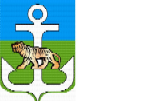 АДМИНИСТРАЦИЯЛАЗОВСКОГО МУНИЦИПАЛЬНОГО ОКРУГА ПРИМОРСКОГО КРАЯ______________________________________________________________ПОСТАНОВЛЕНИЕ07.08.2023                                                 с. Лазо                                                   №558 О внесении изменений в постановление администрации Лазовского муниципального округа № 63 от 28.12.2020 «Об утверждении целевой программы «Информатизация деятельности администрации Лазовского муниципального округа на 2021-2025 годы»»Руководствуясь федеральными законами Российской Федерации от  09 февраля 2009 года №8-ФЗ «Об обеспечении доступа к информации о деятельности государственных органов и органов местного самоуправления», от 27 июля 2010 года № 210-ФЗ «Об организации предоставления государственных и муниципальных услуг», от 06.10.2003 N 131-ФЗ "Об общих принципах организации местного самоуправления в Российской Федерации" администрация Лазовского муниципального округа, постановления администрации Лазовского муниципального округа от 03.06.2021 года №387 «Об утверждении Порядка составления проекта бюджета Лазовского муниципального округа на очередной финансовый год и плановый период»     ПОСТАНОВЛЯЕТ:         1. Внести изменения в постановление администрации Лазовского муниципального округа № 63 от 28.12.2020 «Об утверждении целевой программы «Информатизация деятельности администрации Лазовского муниципального округа на 2021-2025 годы»»:	- в названии и по тексту постановления слова «на 2021-2025» заменить словами «на 2021-2026».2. Начальнику управления делами обеспечить размещение настоящего постановления на официальном сайте администрации Лазовского муниципального округа.Контроль за исполнением настоящего постановления оставляю за собой.Глава Лазовскогомуниципального округа                                                                        Ю.А.МосальскийЛИСТ СОГЛАСОВАНИЯпостановления администрации Лазовского муниципального округаПОСТАНОВЛЕНИЕО внесении изменений в постановление администрации Лазовского муниципального округа № 63 от 28.12.2020 «Об утверждении целевой программы «Информатизация деятельности администрации Лазовского муниципального округа на 2021-2025 годы»»Проект постановления разослать: Должность Фамилия, инициалыДата поступления документа на согласование Замечания, подпись Дата согласованияНачальник отдела автоматизированных систем управления(исполнитель проекта)Первый заместитель главы администрацииЗаместитель главы, начальник финансово-экономического управленияНачальник управления деламиНачальник юридического отделаНачальник отдела учета и отчетности Дорожкин В.Г.Осипов С.П.Шлапунова И.Р.Матвеенко Л.Р.Кадурин Д.С.Каскова Т.Г.04.08.2023Дорожкин Валерий ГеннадьевичНачальник отдела автоматизированных систем управленияКаскова Татьяна ГригорьевнаНачальник отдела учета и отчетностиШлапунова Ирина РинадовнаЗаместитель главы, начальник финансово-экономического управления